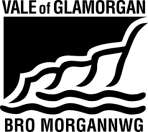 Rhan 1: Manylion Personol / TeithioRhan 2: Manylion TaluMae gan y cyngor bolisi o godi tâl am basys sydd wedi’u colli gan ddisgyblion sy’n teithio ar gerbydau contract trafnidiaeth ysgol. Mae pas yn costio £12.00 y disgybl am bob pas newydd. YMWADIAD: Yr wyf i, drwy hyn, yn gwneud cais am bas bws ysgol newydd ac yn amgáu *arian parod / siec / archeb bost (yn daladwy i Gyngor Bro Morgannwg) am £____________ yn cynrychioli taliadau llawnDefnydd Swyddfa Yn UnigENW RHIANT / GWARCHEIDWADENW RHIANT / GWARCHEIDWADCYFEIRIADCYFEIRIADYSGOLYSGOLENW(AU) DISGYBLDYDDIAD(AU) GENIDYDDIAD(AU) GENIRHIF LLWYBRLlofnod :Dyddiad :Printiwch enw:Printiwch enw:Dyddiad DerbynPrintio Pas(Dyddiad)Gwybodaeth wedi’i GwirioAnfon PasCartref / Ysgol                                (Dyddiad)Derbyn TaliadLlofnod/Dyddiad